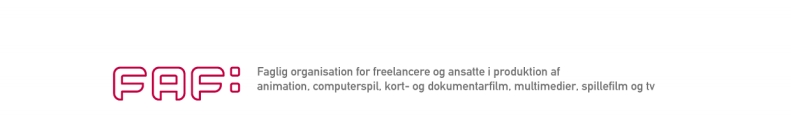 OPLYSNINGSSKEMA TIL INDBETALINGTILHelligdagsforeningenNavn/producent:______________________________________________ Adresse: ___________________________________________________      Afregner hermed 1 % af den ferieberettiget løn forFilmens titel:__________________________________________________Optagelsesperiode:_____________________________________________Filmproduktionens regnskab forventes afsluttet/ er afsluttet pr.:_________Ferieberettiget løn i alt indtil dato:  ……./……… kr.____________Af den ferieberettiget løn beregnes 1 %                              kr.____________Første indbetaling senest 6 uger efter at optagelserne er afsluttet 		     	             kr.____________ Tidligere indbetalt (v/ første indbetaling) kr.____________Anden indbetaling når produktionens regnskab erendeligt færdigt 			             kr.____________Til afregning på Danske Bank konto nr. 3001 4110525559    kr.____________________________________________________________Dato og underskriftBemærk:Der skal foretages to afregninger til Helligdagsforeningen pr. film.Der bedes medsendt et skema for hver afregning til Helligdagsforeningen.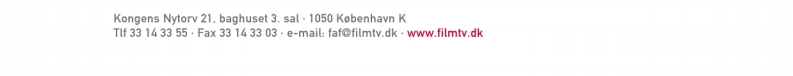 